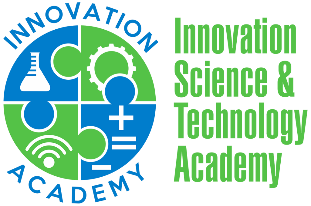 Vision Statement: To develop globally conscious student inventors.Mission Statement: Innovation Science and Technology Academy Charter School will develop talented student innovators using a cutting-edge curriculum with the collaborative support of staff, parents, and community. The collaborative culture and healthy school climate will foster personalized learning and ignite the power of imagination and creativity in our students who will grow to be critical thinkers, problem solvers, and agents of change.INNOVATION ACADEMY BOARD MEETING MINUTES - DATE: October 9,  2020Board MembersBoard MembersBoard MembersPresentAbsentSara WhiteSara WhiteSara WhitexAdebimpe DijiAdebimpe DijiAdebimpe DijixPeace SinyigayaPeace SinyigayaPeace SinyigayaxKim JohnsonKim JohnsonKim JohnsonxAbdinasser  Ahmed-ELL TeacherAbdinasser  Ahmed-ELL TeacherAbdinasser  Ahmed-ELL TeacherxEsther VangEsther VangEsther VangxOthers PresentOthers PresentOthers PresentOthers PresentOthers PresentOmotoke Olatoye-Executive Director-Ex-OfficioOmotoke Olatoye-Executive Director-Ex-OfficioOmotoke Olatoye-Executive Director-Ex-OfficioOmotoke Olatoye-Executive Director-Ex-OfficioOmotoke Olatoye-Executive Director-Ex-OfficioLisa HasledenLisa HasledenLisa HasledenLisa HasledenLisa Hasleden1. Call to Order1. Call to Order1. Call to Order1. Call to Order1. Call to OrderBy: Adebimpe DijiBy: Adebimpe DijiBy: Adebimpe DijiTime: 5:33 PMTime: 5:33 PM2. Vision and Mission/Norms2. Vision and Mission/Norms2. Vision and Mission/Norms2. Vision and Mission/Norms2. Vision and Mission/NormsRead the vision and mission statements. Read through the meeting norms. Read the vision and mission statements. Read through the meeting norms. Read the vision and mission statements. Read through the meeting norms. Read the vision and mission statements. Read through the meeting norms. Read the vision and mission statements. Read through the meeting norms. 3. Adoption of the Agenda 3. Adoption of the Agenda 3. Adoption of the Agenda 3. Adoption of the Agenda 3. Adoption of the Agenda Motion: Adopt the meeting minutes from September 13, 2020. Motion: Adopt the meeting minutes from September 13, 2020. Motion: Adopt the meeting minutes from September 13, 2020. Motion: Adopt the meeting minutes from September 13, 2020. Motion: Adopt the meeting minutes from September 13, 2020. Made by:  Dr. BimpeMade by:  Dr. BimpeSeconded by: Peace SinyigayaSeconded by: Peace SinyigayaSeconded by: Peace SinyigayaDiscussion:Discussion:Discussion:Discussion:Discussion:Vote: Approved 5:0. motion passedVote: Approved 5:0. motion passedVote: Approved 5:0. motion passedVote: Approved 5:0. motion passedVote: Approved 5:0. motion passed4. Approval of Minutes from September 13, 20204. Approval of Minutes from September 13, 20204. Approval of Minutes from September 13, 20204. Approval of Minutes from September 13, 20204. Approval of Minutes from September 13, 2020Motion:  Adopt the meeting minutes from September 13, 2020. Motion:  Adopt the meeting minutes from September 13, 2020. Motion:  Adopt the meeting minutes from September 13, 2020. Motion:  Adopt the meeting minutes from September 13, 2020. Motion:  Adopt the meeting minutes from September 13, 2020. Made by: Made by: Seconded by: Seconded by: Seconded by: 5. Conflict of Interest5. Conflict of Interest5. Conflict of Interest5. Conflict of Interest5. Conflict of InterestMotion: Motion: Motion: Motion: Motion: Made by: Made by: Seconded by: Seconded by: Seconded by: Discussion: No conflict of interestsDiscussion: No conflict of interestsDiscussion: No conflict of interestsDiscussion: No conflict of interestsDiscussion: No conflict of interestsVote: Vote: Vote: Vote: Vote: 6. NEO Observation6. NEO Observation6. NEO Observation6. NEO Observation6. NEO ObservationMotion: Motion: Motion: Motion: Motion: Made by: Made by: Seconded by: Seconded by: Seconded by: Discussion: There is no representation from NEO.Discussion: There is no representation from NEO.Discussion: There is no representation from NEO.Discussion: There is no representation from NEO.Discussion: There is no representation from NEO.Vote: Vote: Vote: Vote: Vote: 7. Executive Director Report & Updates7. Executive Director Report & Updates7. Executive Director Report & Updates7. Executive Director Report & Updates7. Executive Director Report & UpdatesMotion: Motion: Motion: Motion: Motion: Made by: Seconded by:Seconded by:Seconded by:Seconded by:Discussion: Executive director reported on the updated changes in staffing and enrollment. Discussion: Executive director reported on the updated changes in staffing and enrollment. Discussion: Executive director reported on the updated changes in staffing and enrollment. Discussion: Executive director reported on the updated changes in staffing and enrollment. Discussion: Executive director reported on the updated changes in staffing and enrollment. 8. Financial Report8. Financial Report8. Financial Report8. Financial Report8. Financial ReportMotion: Move to vote on the September financial report.Motion: Move to vote on the September financial report.Motion: Move to vote on the September financial report.Motion: Move to vote on the September financial report.Motion: Move to vote on the September financial report.Made by:  Peace SinyigayaSeconded by: Adebimpe DijiSeconded by: Adebimpe DijiSeconded by: Adebimpe DijiSeconded by: Adebimpe Diji9. Board Training9. Board Training9. Board Training9. Board Training9. Board TrainingMotion: Motion: Motion: Motion: Motion: Made by:Seconded by:Seconded by:Seconded by:Seconded by:Discussion:Continue to work on board trainingDiscussion:Continue to work on board trainingDiscussion:Continue to work on board trainingDiscussion:Continue to work on board trainingDiscussion:Continue to work on board trainingVote: 5:0 motion to approveVote: 5:0 motion to approveVote: 5:0 motion to approveVote: 5:0 motion to approveVote: 5:0 motion to approve10. Other Agenda Items10. Other Agenda Items10. Other Agenda Items10. Other Agenda Items10. Other Agenda ItemsMotion: Motion: Motion: Motion: Motion: Made by: Seconded by: Seconded by: Seconded by: Seconded by: Discussion:Discussion:Discussion:Discussion:Discussion:Vote: Vote: Vote: Vote: Vote: 11. Meeting Adjourned11. Meeting Adjourned11. Meeting Adjourned11. Meeting Adjourned11. Meeting AdjournedMotion: Motion to adjourn meeting at 7:11 pm. Motion: Motion to adjourn meeting at 7:11 pm. Motion: Motion to adjourn meeting at 7:11 pm. Motion: Motion to adjourn meeting at 7:11 pm. Motion: Motion to adjourn meeting at 7:11 pm. Made by:  Adebimpe DijiSeconded by: Peace SinyigayaSeconded by: Peace SinyigayaSeconded by: Peace SinyigayaSeconded by: Peace SinyigayaDiscussion:Discussion:Discussion:Discussion:Discussion:Vote: Vote: Vote: Vote: Vote: 1. Identify Items for Next Month’s Agenda (view past year’s minutes and board calendar)Community comment and Conflict of Interest Norms/Community buildingFinancialRecruitmentFund RaisingBoard trainingMeeting adjourned at: 7:11 pm